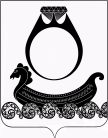 Администрация Чапаевского сельского поселения
Красносельского муниципального района
Костромской областиПОСТАНОВЛЕНИЕ        от 27  мая 2017 года                       	                            № 33          На основании ст. 12.1., ст. 14, ст. 14.1. Федерального закона от 24 июля 2002 года №101-ФЗ «Об обороте земель сельскохозяйственного назначения», рассмотрев список невостребованных земельных долей, который был опубликован в районной газете «Красное Приволжье» 29 ноября 2016 года № 92 (11283), размещен на информационных щитах, расположенных на территории муниципального образования Чапаевское сельское поселение, объявление, размещенное на информационных щитах, расположенных на территории муниципального образования Чапаевское сельское поселение, о проведении общего собрания собственников земельных долей, расположенных в границах СПК «Ивановское», на официальном сайте в сети «Интернет» Сhapaevo.ru, на информационном щите в администрации сельского поселения. Количество собственников невостребованных земельных долей 107 (Сто семь). Присутствовало на собрании – 0(ноль) собственников , что в силу ст. 14.1 Федерального закона «Об обороте земель сельскохозяйственного назначения» - ФЗ не составляет более 20 % от общего числа участников долевой собственности. Кворум не имелся, собрание не состоялось. Заявлений об исключении из списка невостребованных земельных долей по основаниям пункта 6 статьи 12.1 Федерального закона от 24.07.2002 №101-ФЗ «Об обороте земель сельскохозяйственного назначения» поступило –1 (Одно). Руководствуясь п. 7. ст. 12.1. Федерального закона от 24 июля 2002 года №101-ФЗ «Об обороте земель сельскохозяйственного назначения»,ПОСТАНОВЛЯЮ:Утвердить список собственников 106 (Сто шесть) невостребованных земельных долей в праве общей долевой собственности на земельный участок из земель сельскохозяйственного назначения с кадастровым номером 44:08:000000:0003, расположенный по адресу: Костромская область, Красносельский район,   СПК    «Ивановское», на территории Чапаевского сельского поселения Красносельского муниципального района, Костромской области, согласно прилагаемому списку (приложение № 1), который является неотъемлемой частью настоящего постановления. Обратиться в Красносельский районный суд Костромской области с требованием о признании права муниципальной собственности Чапаевского сельского поселения Красносельского муниципального района Костромской области на земельные доли, признанные в соответствии со ст. 12.1. Федерального закона от 24 июля 2002 года № 101-ФЗ «Об обороте земель сельскохозяйственного назначения» невостребованными.Опубликовать настоящее постановление в общественно-политической газете «Чапаевский Вестник»  и разместить на официальном сайте в сети интернет.   Контроль за исполнением настоящего постановления оставляю за собой.Настоящее постановление вступает в силу с момента официального опубликования.Глава поселения                                                         Г.А.СмирноваПриложение № 1
к постановлению администрации 
Чапаевского сельского поселения 
от 27 мая 2017 г. № 33Список владельцев невостребованных земельных долей
в Чапаевском сельском поселении Красносельского муниципального района по СПК «Ивановское»Об утверждении списка собственников невостребованных земельных долей СПК «Ивановское».№п/пФ.И.О.№ свидетельстваплощадьНе распорядился земельной долей1Буров Валерий Валерьевич№ 2529386,2Умер2Козлов Евгений Константинович№ 2529366,2Умер3Новиков Александр Сергеевич№ 2529326,2Умер4Пискунов Иолий Александрович№ 8038956,2Умер5Чехов Вячеслав Николаевич№ 2529246,2Умер6Сухонин Валерий Константинович№ 2529036,2Умер7Кирпичев Александр Владимирович№ 2528906,2Умер8Кирпичев Владимир Александрович№ 2528896,2Умер9Виноградова Александра Степановна№ 2528586,2Умерла10Иванов Михаил Александрович-6,2Умер11Виноградов Владимир Павлович№ 2528526,2Умер12Сухонин Сергей Константинович№ 2528486,2Умер13Грибкова Лидия Дмитриевн№ 2528326,2Умерла14Смирнов Александр Павлович6,215Смирнова Нина Емельяновна-6,2Умерла16Замашкина Валентина Александровна№ 252126,2Умерла17Смирнов Михаил Захарович№ 2528066,2Умер 18Степанова Лидия Ивановна№ 2528056,2Умерла19Паконина Павлина Константиновна№ 2528046,2Умерла20Степанова Анна Ивановна№ 2528036,2Умерла21Степанова Мария Ивановна№ 2528026,2Умерла22Антонова Нина Степановна№ 2527956,2Умерла 23Сайкина Любовь Александровна№ 2527946,2Умерла24Мельникова Галина Васильевна№ 2527906,2Умерла25Коненкова Вера Дмитриевна№ 2527896,2Умерла26Гаврилова Евдокия Васильевна№ 2527886,2Умерла27Федорова Павлина Ивановна№ 2527876,2Умерла28Гулютина Мария Сергеевна№ 2527866,2Умерла29Молчанова Фиоктиста Алексеевна№ 252783       6,2Умерла30Соловьева Вера Ивановна№ 2527786,2Умерла31Грошев Михаил Иванович№ 8039706,2Умер 32Шарова Анна Яковлевна	№ 8039686,2Умерла33Заливалова Александра Александровна№ 8039656,2Умерла34Усанова Алевтина Александровна№ 8039636,2Умерла35Румянцев Леонид Лукич№ 8039596,2Умер36Лазарева Татьяна Александровна№ 8039586,2Умерла37Монахова Наталья Семеновна№ 8039576,2Умерла38Рябчиков Павел Владимирович№ 8039566,2Умер39Александров Николай Федорович№ 8039546,2Умер 40Фокин Александр Михайлович№ 8039536,2Умер 41Дмитриев Леонид Сергеевич№ 8039446,2Умер42Дмитриева Зоя Павловна№ 8039416,2Умерла 43Симанов Иван Матвеевич№ 8039386,2Умер44Соколова Александра Ивановна№ 8039336,2Умела45Исакова Любовь Ивановна№ 8039266,2Умерла46Иванова Надежда Васильевна№ 8039256,2Умерла47Исаков Владимир Александрович№ 8039226,2Умер 48Онегин Юрий Павлович№ 8039216,2Умер 49Мазова Анна Павловна№ 8039206,2Умерла50Онегина Евгения Иосифовна№ 8039196,2Умерла51Бобкова Надежда Емельяновна№ 8039186,2Умерла52Исакова Галина Александровна№ 8039136,2Умерла53Иванова Александра Анатольевна№ 8039066,2Умерла54Смирнова Валентина Васильевна№ 8039026,2Умерла55Онегина Евдокия Ивановна№ 8039006,2Умерла56Сухонина Екатерина Ивановна№ 8038946,2Умерла57Виноградова Александра Петровна№ 8038936,2Умерла58Пискунова Валентина Петровна№ 8038916,2Умерла59Степанов Виталий Николаевич№ 8038906,2Умер60Грошева Анна Александровна№ 8038876,2Умерла61Сайкина Галина Ивановна№ 8038866,2Умерла62Швецова Екатерина Ивановна№ 8038826,2Умерла63Лебедева Вера Александровна№ 8038796,2Умерла64Рытова Валентина Ивановна№ 8038786,2Умерла65Федорова Анна Павловна№ 8038776,2Умерла66Анненков Василий Николаевич-6,2Умер67Березкин Игорь Анатольевич-6,2Умер68Землякова Мария Кузьминична-6,2Умерла69Пискунова Екатерина Алексеевна-6,2Умерла70Степанова Таисья Андреевна6,2Умерла71Волкова Елизавета Викторовна-6,2Умерла72Степанов Алексей Михайлович-6,2Умер73Березкина Мария Ивановна-6,2умерла74Замашкина Ольга Павловна-6,2Умерла75Петров Константин Петрович-6,2Умер76Заливалов Александр Семенович-6,2Умер77Смирнова Мария Георгиевна№ 8039516,2Умерла78Смирнов Юрий Тихонович№ 2529076,2Умер79Молчанов Алексей Николаевич№ 2528866,2Умер80Петрова Валентина Николаевна№ 2528106,2Умерла 81Федоров Александр Васильевич№ 8038806,2Умер 82Жолобов Виталий Арсентьевич-6,2Умер83Ручейкова Зоя Ивановна№ 8039316,2Умерла84Васильев Павел Федорович№ 8039106,2Умер85Репина Елизавета Васильевна№ 8039556,2Умерла86Васильева Евстолия Васильевна№ 8039096,2Умерла87Куликова Галина Петровна№ 2528586,2Умерла88Васильев Анатолий Константинович№ 2528266,2Умер89Березкина Галина Павловна-6,2Умерла90Ястребов Сергей Васильевич№ 8038766,2Умер91Творогов Леонид Николаевич№ 2527976,2Умер92Лозицкий Виктор Викторович№ 2529346,2Не распорядился93Замашкин Юрий Николаевич№ 2528926,2Не распорядился94Тихомиров Юрий Валерьевич№ 2528846,2Умер95Кузьмин Станислав Иванович№ 2528806,2Не распорядился96Степанов Александр Витальевич№ 2528786,2Не распорядился97Зотиков Константин Николаевич№ 2528466,2Умер98Барбарин Борис Николаевич№ 2528456,2Не распорядился99Осипов Леонид Васильевич№ 2528336,2Умер100Попова Татьяна Юрьевна6,2Не распорядилась101Соловьев Леонид Иванович№ 2527856,2Умер102Смирнов Андрей Матвеевич№ 8039496,2Умер103Рабазанова Мисаду Магомедовна№ 2528696,2Выбыла104Титушин Константин Васильевич№ 2528236,2Выбыл105Титушина Валентина Васильевна№ 2528226,2Выбыла106Смирнов Александр Константинович№ 25279286,2Выбыл